В соответствии с частью 5 статьи 19 Федерального закона от 05.04.2013  № 44-ФЗ «О контрактной системе в сфере закупок товаров, работ, услуг для обеспечения государственных и муниципальных нужд», постановлением Правительства Российской Федерации от 13.10.2014 № 1047 «Об общих требованиях к определению нормативных затрат на обеспечение функций государственных органов, органов управления государственными внебюджетными фондами и муниципальных органов», постановлением Правительства Камчатского края от 11.02.2016 № 33-П «Об утверждении требований к порядку разработки и принятия правовых актов Камчатского края о нормировании в сфере закупок товаров, работ, услуг для обеспечения государственных нужд Камчатского края, содержанию указанных актов и обеспечению их исполнения», постановлением Правительства Камчатского края от 05.04.2016 № 99-П «Об утверждении Правил определения нормативных затрат на обеспечение функций исполнительных органов государственной власти Камчатского края и подведомственных им краевых казенных учреждений», а также в целях повышения эффективности бюджетных расходов и организации процесса бюджетного планированияПРИКАЗЫВАЮ:Внести в приложение к приказу Министерства рыбного хозяйства Камчатского края от 30.05.2016 № 37-м «Об утверждении нормативных затрат на обеспечение функций Министерства рыбного хозяйства Камчатского края» изменения, дополнив раздел 2.4. «Затраты на приобретение основных средств» частью 2.4.5 следующего содержания:«2.4.5. Затраты на приобретение иных (IP) сложных технических устройств связи (ЗпрIP) определяются по формуле:ЗпрIP = ∑iQiпрIP x PiпрIP  где:QiпрIP - количество приобретаемых иных (IP) сложных технических устройств связи в соответствии с Нормативами;PiпрIP - стоимость приобретаемого иного (IP) сложного технического устройства связи в соответствии с Нормативами.Норматив количества и цены стационарной связиПримечание: Количество средств стационарной связи для работников Министерства может отличаться от приведенного в зависимости от решаемых административных задач. При этом закупка иных (IP) сложных технических устройств связи осуществляется в пределах доведенных лимитов бюджетных обязательств на обеспечение функций Министерства.».Министр			                                                                  А.Г. ЗдетоветскийВероника Викторовна Тебиева23.11.2020 г.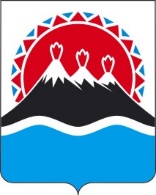 МИНИСТЕРСТВО  РЫБНОГО ХОЗЯЙСТВА КАМЧАТСКОГО КРАЯ(МИНРЫБХОЗ КАМЧАТСКОГО КРАЯ)ПРИКАЗ № МИНИСТЕРСТВО  РЫБНОГО ХОЗЯЙСТВА КАМЧАТСКОГО КРАЯ(МИНРЫБХОЗ КАМЧАТСКОГО КРАЯ)ПРИКАЗ № г. Петропавловск-Камчатский                                                  «____»__________2020 года             «____»__________2020 годаО внесении изменения в приложение к приказу Министерства рыбного хозяйства Камчатского края от 30.05.2016 № 37-м «Об утверждении нормативных затрат на обеспечение функций Министерства рыбного хозяйства Камчатского края»Наименование Норматив Срок полезного использования средства, летЦена иных сложных технических устройств связи за 1 единицу, в руб.,не болееIP телефон 1 единица на 1  гражданского служащего категории/ должности «Руководители» - Министр530 000,00IP телефон1 единицы в приемную Министерства515 000,00